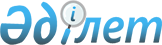 Об установлении ограничительных мероприятий
					
			Утративший силу
			
			
		
					Решение акима Новомихайловского сельского округа Мамлютского района Северо-Казахстанской области от 31 марта 2021 года № 15. Зарегистрировано Департаментом юстиции Северо-Казахстанской области 1 апреля 2021 года № 7208. Утратил силу решением акима Мамлютского района Северо-Казахстанской области от 10 августа 2021 года № 38
      Сноска. Утратил силу решением акима Мамлютского района СевероКазахстанской области от 10.08.2021 № 38 (вводится в действие со дня его первого официального опубликования).
      В соответствии с подпунктом 7) статьи 10-1 Закона Республики Казахстан от 10 июля 2002 года "О ветеринарии", на основании представления главного государственного ветеринарно-санитарного инспектора Мамлютского района Северо-Казахстанской области от 16 февраля 2021 года № 13-13/35, исполняющий обязанности акима Новомихайловского сельского округа Мамлютского района Северо-Казахстанской области РЕШИЛ:
      1. В связи с возникновением заболевания бешенства установить ограничительные мероприятия на улицу Целинная села Минкесер Новомихайловского сельского округа Мамлютского района Северо-Казахстанской области.
      2. Контроль за исполнением настоящего решения оставляю за собой.
      3. Настоящее решение вводится в действие со дня его первого официального опубликования.
					© 2012. РГП на ПХВ «Институт законодательства и правовой информации Республики Казахстан» Министерства юстиции Республики Казахстан
				
      Аким Новомихайловского сельского округа

З. Тумабеков
